Child’s name ___________________________   Adult’s name ___________________________Teachers need to print…*This week’s Family Link (front and back)*How Many DotsUnit 1: Building Strong CommunitiesWeek 8: What is a community? Unit 1: Building Strong CommunitiesWeek 8: What is a community? Unit 1: Building Strong CommunitiesWeek 8: What is a community? Unit 1: Building Strong CommunitiesWeek 8: What is a community? Unit 1: Building Strong CommunitiesWeek 8: What is a community? Unit 1: Building Strong CommunitiesWeek 8: What is a community? Dear Families, It is the final week of our first unit of study! We are bringing all our ideas together to think again about what a community is and what makes it strong. Here are some activities to do with your child this week. When you do an activity, check the box. You don’t have to do every activity and you can do any of them more than once. Remember to make time for reading, too! Please help your child return this Family Links to school at the end of the week. We hope you enjoy learning with your child!This week we are reading…Dear Families, It is the final week of our first unit of study! We are bringing all our ideas together to think again about what a community is and what makes it strong. Here are some activities to do with your child this week. When you do an activity, check the box. You don’t have to do every activity and you can do any of them more than once. Remember to make time for reading, too! Please help your child return this Family Links to school at the end of the week. We hope you enjoy learning with your child!This week we are reading…Dear Families, It is the final week of our first unit of study! We are bringing all our ideas together to think again about what a community is and what makes it strong. Here are some activities to do with your child this week. When you do an activity, check the box. You don’t have to do every activity and you can do any of them more than once. Remember to make time for reading, too! Please help your child return this Family Links to school at the end of the week. We hope you enjoy learning with your child!This week we are reading…Dear Families, It is the final week of our first unit of study! We are bringing all our ideas together to think again about what a community is and what makes it strong. Here are some activities to do with your child this week. When you do an activity, check the box. You don’t have to do every activity and you can do any of them more than once. Remember to make time for reading, too! Please help your child return this Family Links to school at the end of the week. We hope you enjoy learning with your child!This week we are reading…Dear Families, It is the final week of our first unit of study! We are bringing all our ideas together to think again about what a community is and what makes it strong. Here are some activities to do with your child this week. When you do an activity, check the box. You don’t have to do every activity and you can do any of them more than once. Remember to make time for reading, too! Please help your child return this Family Links to school at the end of the week. We hope you enjoy learning with your child!This week we are reading…Dear Families, It is the final week of our first unit of study! We are bringing all our ideas together to think again about what a community is and what makes it strong. Here are some activities to do with your child this week. When you do an activity, check the box. You don’t have to do every activity and you can do any of them more than once. Remember to make time for reading, too! Please help your child return this Family Links to school at the end of the week. We hope you enjoy learning with your child!This week we are reading…Read together!at least 10 minutes every dayRecord your reading on the back of this page. Read together!at least 10 minutes every dayRecord your reading on the back of this page. 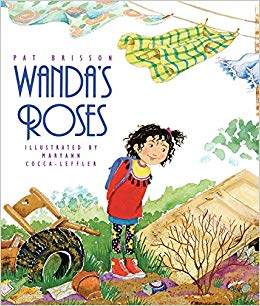 